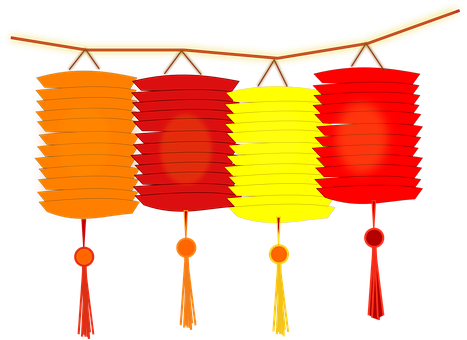 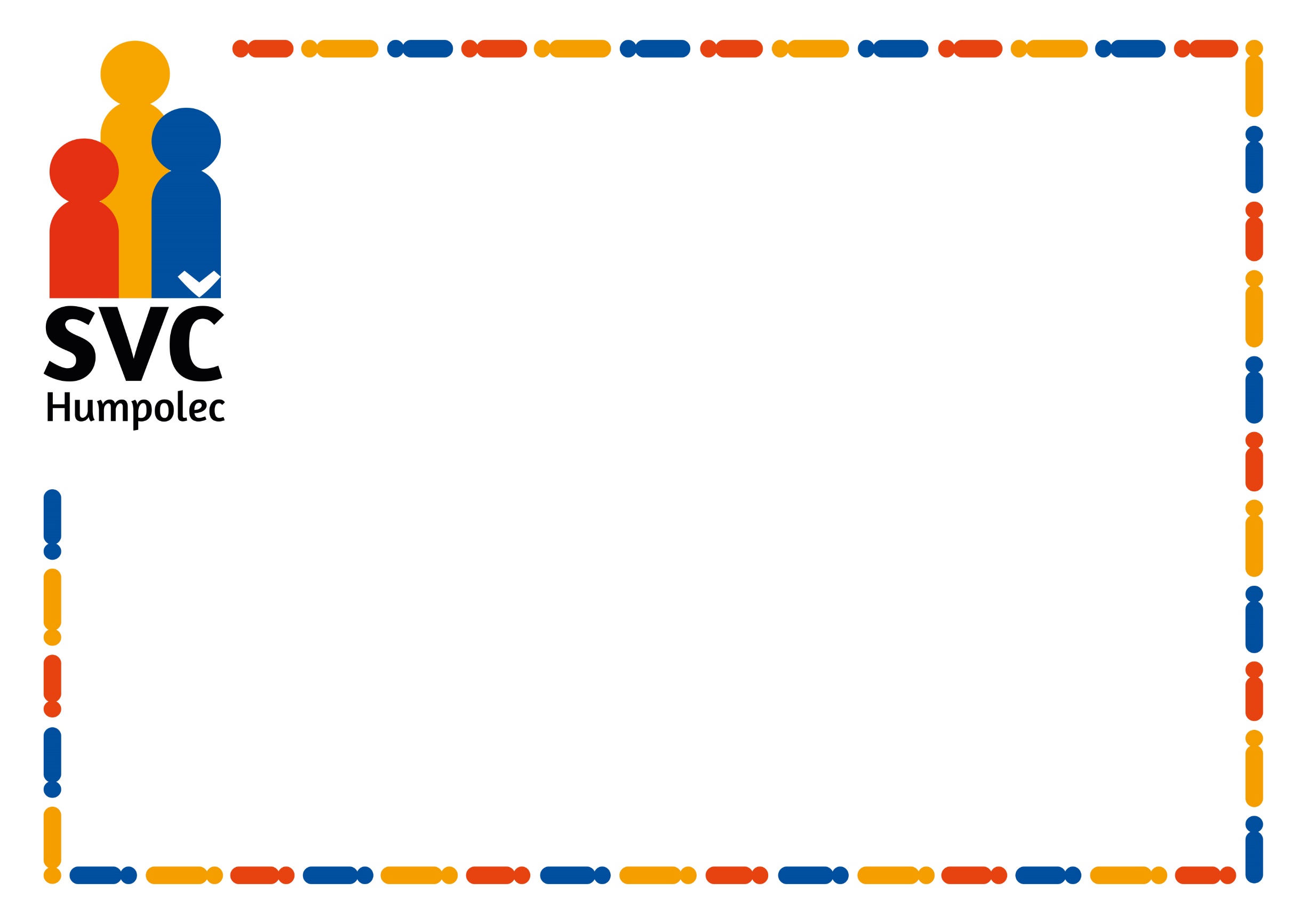 LAMPIÓNOVÝ PRŮVOD                  Středisko volného času Vás zve                  na tradiční listopadový lampiónový průvodKdy: v pátek 15.11.2019 od 16 – 18 hodinKde: v areálu Střediska volného času HumpolecS sebou: lampióny všech barev i velikostí, špekáček na opékání vlastní               nebo bude možnost zakoupit špekáček na místě. 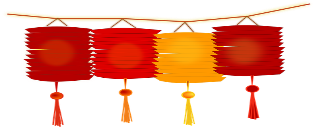             Těšíme se na Vás!           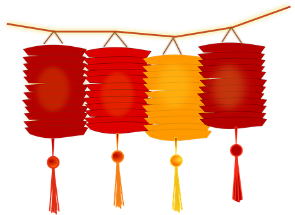 